Добрый день, уважаемые студенты группы 18-п. « Пекарь».Сегодня 22.10.2021 пятницаДистанционное обучение по учебной практике ПМ 02.«Технологии приготовления теста»Тема урока :Самостоятельная работа  «Приготовление дрожжевого опарного теста на молоке»6 час( часы 67-72)Сфотографировать, записать видео приготовления теста  и отправить результаты на почту tika.71@mail.ru или в группу в социальной сети КОНТАКТЗа задания вы должны получить 1 оценку, если до конца дня ( до 16-00)не будут выполнены все задания, в журнал будут выставлены неудовлетворительные оценки .Преподаватель Щапова С.А.телефон 89022654979. Почта  tika.71@mail.ru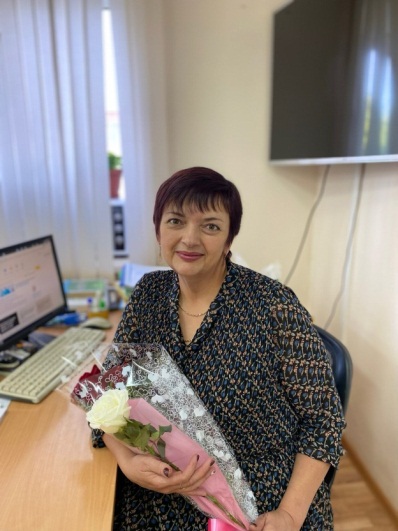 Задание. Самостоятельно приготовить дрожжевое ( ¼ пачки дрожжей), опарное тесто на молоке( 1 стакан). 